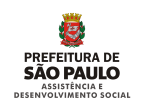 Após análise da PRESTAÇÃO DE CONTAS FINAL da parceria acima descrita, referente ao período de _____/_____/______ a _____/_____/______, tendo em vista (   ) ter sido evidenciado o não cumprimento de metas estabelecidas no Plano de Trabalho e/ou (    ) evidenciado irregularidades, nos termos do contido no artigo 134 da Instrução Normativa 03/SMADS/2018, com redação alterada pela IN 01/SMADS/2019, fica por meio desta NOTIFICADA a OSC acima qualificada a apresentar no prazo de 30 (trinta) dias úteis a contar do recebimento desta, o RELATÓRIO FINAL DE EXECUÇÃO FINANCEIRA do período desta Prestação de Contas Final.Data: ______/_______/_________________________________________________Carimbo e assinatura do Gestor da ParceriaSASNOME DA OSCNOME FANTASIATIPOLOGIAEDITALNº PROCESSO DE CELEBRAÇÃONº TERMO DE COLABORAÇÃONOME DO GESTOR DA PARCERIARF DO GESTOR DA PARCERIADATA DE PUBLICAÇÃO NO DOC DA DESIGNAÇÃO DO GESTOR DA PARCERIA